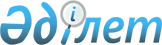 Об установлении правил общего водопользования в Восточно-Казахстанской областиРешение Восточно-Казахстанского областного маслихата от 6 октября 2017 года № 14/156-VI. Зарегистрировано Департаментом юстиции Восточно-Казахстанской области 30 октября 2017 года № 5262
      Примечание ИЗПИ.
      В тексте документа сохранена пунктуация и орфография оригинала.
      В соответствии с подпунктом 1) статьи 38, пунктом 4 статьи 65 Водного кодекса Республики Казахстан от 9 июля 2003 года, приказом Министра сельского хозяйства Республики Казахстан от 20 марта 2015 года № 19-1/252 "Об утверждении Типовых правил общего водопользования" (зарегистрирован в Реестре государственной регистрации нормативных правовых актов за № 11434), Восточно-Казахстанский областной маслихат РЕШИЛ:
      1. Установить прилагаемые Правила общего водопользования в Восточно-Казахстанской области.
      2. Настоящее решение вводится в действие по истечении десяти календарных дней со дня его первого официального опубликования. Правила общего водопользования в Восточно-Казахстанской области
      1. Настоящие Правила общего водопользования в Восточно-Казахстанской области (далее - Правила) разработаны в соответствии с подпунктом 1) статьи 38, пунктом 4 статьи 65 Водного кодекса Республики Казахстан от 9 июля 2003 года (далее - Кодекс), Типовыми правилами общего водопользования, утвержденными приказом Министра сельского хозяйства Республики Казахстан от 20 марта 2015 года № 19-1/252 (зарегистрирован в Реестре государственной регистрации нормативных правовых актов за № 11434), и определяют порядок общего водопользования в Восточно-Казахстанской области.
      2. Общее водопользование осуществляется для удовлетворения нужд населения без закрепления водных объектов за отдельными физическими или юридическими лицами и без применения сооружений или технических устройств, влияющих на состояние вод.
      3. Специального разрешения для осуществления общего водопользования не требуется.
      4. Не допускается ограничение физическими и юридическими лицами доступа населения к водным объектам общего водопользования путем установления заграждений, охранных пунктов, запрещающих знаков, за исключением случаев, предусмотренных Кодексом.
      5. Общее водопользование может быть ограничено или запрещено в целях экологической, технической и санитарно-эпидемиологической безопасности населения. 
      6. К общему водопользованию относится пользование водными объектами:
      1) для удовлетворения хозяйственно-питьевых целей;
      2) для рекреационных целей, за исключением водных объектов, представляющих потенциальную селевую опасность;
      3) для судоходства и пользования маломерными судами;
      4) для водопоя скота.
      7. Для удовлетворения хозяйственно-питьевых целей забор воды из поверхностных источников осуществляется без применения сооружений или технических устройств, влияющих на состояние вод.
      8. Места для массового отдыха, туризма и спорта на водных объектах и водохозяйственных сооружениях устанавливаются в соответствии с пунктом 2 статьи 94 Водного Кодекса Республики Казахстан.
      Сноска. Пункт 8 в редакции решения Восточно-Казахстанского областного маслихата от 14.12.2021 № 12/102-VII (вводится в действие по истечении десяти календарных дней после дня его первого официального опубликования).


      9. Поверхностные водные объекты Республики Казахстан, отнесенные к категории судоходных, являются водными путями общего водопользования, за исключением случаев, если их использование в этих целях полностью или частично запрещено либо они предоставлены в обособленное пользование.
      Порядок отнесения водных объектов к категории судоходных, утверждение перечня судоходных водных путей, используемых для судоходства, взлета (посадки) воздушных судов, и правил их эксплуатации осуществляются в соответствии с правилами, утверждаемыми в соответствии с пунктом 3 статьи 105 Кодекса.
      10. В целях охраны жизни и здоровья граждан, с учетом особенностей региональных условий определить места, где не осуществляются купание, забор воды для питьевых и хозяйственных нужд, водопой скота, катание на маломерных судах и других плавучих средствах на водных объектах, расположенных на территории Восточно-Казахстанской области, согласно приложениям 1 и 2 к настоящим Правилам.
      Сноска. Пункт 10 в редакции решения Восточно-Казахстанского областного маслихата от 14.12.2021 № 12/102-VII (вводится в действие по истечении десяти календарных дней после дня его первого официального опубликования).


      11. Катание на маломерных судах и других плавучих средствах на водных объектах, расположенных на территории области, осуществляется в соответствии с Правилами пользования маломерными судами и базами (сооружениями) для их стоянок, утвержденными приказом исполняющего обязанности Министра по инвестициям и развитию Республики Казахстан от 27 марта 2015 года № 354 (зарегистрирован в Реестре государственной регистрации нормативных правовых актов под № 11197) и Правилами безопасности на водоемах, утвержденнымиприказом Министра внутренних дел Республики Казахстан от 19 января 2015 года № 34 (зарегистрирован в Реестре государственной регистрации нормативных правовых актов под № 10335).
      Сноска. Пункт 11 в редакции решения Восточно-Казахстанского областного маслихата от 14.12.2021 № 12/102-VII (вводится в действие по истечении десяти календарных дней после дня его первого официального опубликования).


      12. Местные исполнительные органы Восточно-Казахстанской области осуществляют информирование населения о состоянии водных объектов, систем водоснабжения и водоотведения, находящихся на соответствующей территории.
      13. Водопользователь, осуществляющий обособленное или совместное водопользование, в соответствии с пунктом 3 статьи 67 и пунктом 4 статьи 68 Кодекса объявляет об условиях или запрете общего водопользования, если иное не установлено решениями Восточно-Казахстанского областного маслихата.
      14. Для объявления условий или запрета общего водопользования, водопользователь, осуществляющий обособленное или совместное водопользование, вносит в Восточно-Казахстанский областной маслихат предложение, с обоснованием необходимости установления условий или запрета общего водопользования.
      15. Восточно-Казахстанский областной маслихат в ходе очередной или внеочередной сессии маслихата принимает соответствующее решение по установлению условий или запрета общего водопользования и направляет его водопользователю в течение трех рабочих дней.
      16. Объявленные условия или запреты общего водопользования не должны ограничивать осуществления общего водопользования для удовлетворения хозяйственно-питьевых целей.
      17. После получения положительного решения Восточно-Казахстанского областного маслихата водопользователь через средства массовой информации, а также посредством специальных информационных знаков обеспечивает оповещение населения о недопущении купания и других условиях осуществления общего водопользования.
      18. При использовании водных объектов для общего водопользования физическим и юридическим лицам необходимо:
      1) бережно использовать водные объекты;
      2) соблюдать установленный режим использования водного объекта;
      3) соблюдать меры безопасности при проведении культурных, спортивных и иных мероприятий на водных объектах;
      4) поддерживать водные объекты и прилегающую территорию соответствующим санитарным нормам состояний, не засорять бытовыми, строительными и другими отходами, своевременно осуществлять мероприятия по предупреждению и устранению захламления прилегающей территории.
      19. При использовании водных объектов общего водопользования не допускаются:
      1) загрязнение и засорение водного объекта; 
      2) стирка белья и купание животных в местах, предназначенных для купания;
      3) купание в местах, где не выставлены специальные информационные знаки с предупреждающими или запрещающими надписями;
      4) самовольное снятие, повреждение или уничтожение специальных информационных знаков;
      5) хранение на территории горюче-смазочных материалов;
      6) осуществление заправки топливом, мойки и ремонта транспорта;
      7) оставлять на водных объектах и в непосредственной близости от них несовершеннолетних детей без присмотра взрослых. Места на водных объектах, расположенных на территории Восточно-Казахстанской области, где не осуществляются купание, забор воды для питьевых и бытовых нужд, водопой скота
      Сноска. Приложение 1 в редакции решения Восточно-Казахстанского областного маслихата от 31.05.2023 № 3/25-VIII (вводится в действие по истечении десяти календарных дней после дня его первого официального опубликования). Места на водных объектах, расположенных на территории Восточно-Казахстанской области, где не осуществляются катание на маломерных судах и других плавучих средствах
      Сноска. Решение дополнено приложением 2 в соответствии с решением Восточно-Казахстанского областного маслихата от 14.12.2021 № 12/102-VII; в редакции решения Восточно-Казахстанского областного маслихата от 31.05.2023 № 3/25-VIII (вводится в действие по истечении десяти календарных дней после дня его первого официального опубликования). (вводится в действие по истечении десяти календарных дней после дня его первого официального опубликования).
					© 2012. РГП на ПХВ «Институт законодательства и правовой информации Республики Казахстан» Министерства юстиции Республики Казахстан
				
      Председатель сессии 

А. Анчугин

      Секретарь Восточно-Казахстанскогообластного маслихата 

В. Головатюк

      "СОГЛАСОВАНО"РуководительДепартамента охраны общественного здоровья Восточно-Казахстанской области Комитета охраны общественного здоровья Министерства здравоохранения Республики Казахстан

      _____________________ " 17 " 10 2017 года

Г. Сулейменов
Утверждены решением 
Восточно-Казахстанского 
областного маслихата 
от 6 октября 2017 года 
№ 14/156-VIПриложение 1 к Правилам 
общего водопользования в 
Восточно-Казахстанской области
     № п/п
Наименование водного объекта
Местоположение водного объекта (адрес, координаты)
Примечание
город Усть-Каменогорск
город Усть-Каменогорск
город Усть-Каменогорск
город Усть-Каменогорск
1
река Ертис
в районе дачных обществ "Колос", "Урал" (49058′20.20′′С; 82031′51.62′′В)
не осуществляется купание
1
река Ертис
в районе Усть-Каменогорской гидроэлектростанции (49054′12. 69′′С; 82043′36. 79′′В)
не осуществляется купание
1
река Ертис
в районе Левого берега (49056′26.32′′С; 82038′52.83′′В)
не осуществляется купание
2
водоем без названия
в районе Восточно-Казахстанского технического университета имени Даулета Серикбаева (49057′18.52′′С; 82034′30.26′′В)
не осуществляется купание
3
водоем без названия
в районе Самарского шоссе (49055′01.03′′С; 82038′55.02′′В)
не осуществляется купание
4
водоем без названия
в районе поселка Лесхоз (49056′50.43′′С; 82041′55.57′′В)
не осуществляется купание
5
протока реки Ертис, котлован
в районе Комбината нерудных материалов (49059′34.52′′С; 82032′29.26′′В)
не осуществляется купание
6
водоем без названия
в микрорайоне Бабкиной Мельницы (49059′02.98′′С; 82039′01.70′′В)
не осуществляется купание
город Риддер
город Риддер
город Риддер
город Риддер
7
река Тихая
в районе моста ниже плотины Первого района (50032′16.28′′С; 83043′23.30′′В)
не осуществляется купание
8
река Ульба
в районе моста села Ульбастрой (50025′89.87′′С; 83031′82.50′′В)
не осуществляется купание
8
река Ульба
село Ульбастрой (50025′87.53′′С, 83029′06.51′′В)
не осуществляется купание
8
река Ульба
в районе железнодорожного моста села Ульбастрой (50025′86.17′′С; 83028′73.28′′В)
не осуществляется купание
9
река Быструха
в районе моста по улицам Алтайская и Филиповская (50025′32.81′′С, 83052′27.90′′В)
не осуществляется купание
9
река Быструха
в районе Гавани (50020′8.5′′С; 8300′0.78′′В)
не осуществляется купание
9
река Быструха
в районе слиянии двух рек Быструха и Журавлиха (50020′8.3′′С; 83000′7.6′′В)
не осуществляется купание
10
река Шаравка
в районе Гравиемойки (50035′65.11′′С; 83048′03.20′′В)
не осуществляется купание
район Алтай
район Алтай
район Алтай
район Алтай
11
река Бухтарма
в районе Бухтарминского моста, Малеевский сельский округ (49048′12.92′′С; 84015′46.25′′В)
не осуществляется купание
11
река Бухтарма
село Быково, Малеевский сельский округ (49043′59.89′′С; 84033′46.12′′В)
не осуществляется купание
11
река Бухтарма
Тургусунский сельский округ (49045′57.82′′С; 84001′09.21′′В)
не осуществляется купание
11
река Бухтарма
в районе железнодорожного моста, Парыгинский сельский округ (49048′12.66′′С; 84015′48.63′′В)
не осуществляется купание
11
река Бухтарма
Чапаевский сельский округ (49044′53.18′′С; 84002′59.05′′В)
не осуществляется купание
12
река Хамир
село Путинцево, Малеевский сельский округ (49048′12.56′′С; 84009′30, 46′′В)
не осуществляется купание
13
карьер бывшего Зырянского рудника
город Алтай (49043′50.52′′С; 84017′32.26′′В)
не осуществляется купание
14
водоем без названия
в районе Дворца Культуры, поселок Новая-Бухтарма (49042′52.44′′С; 84015′59.67′′В)
не осуществляется купание
15
котлован без названия
в дачном районе в южной части города Алтай (49044′13.08′′С; 84013′38.58′′В)
не осуществляется купание
16
река Березовка
Соловьевский сельский округ (49037′11.56′′С; 84020′51.30′′В)
не осуществляется купание
17
река Крестовка
Чапаевский сельский округ (49044′53.18′′С; 84002′59.05′′В)
не осуществляется купание
18
пруд Копань
поселок Октябрьский (49037′44.70′′С; 83038′37.47′′В)
не осуществляется купание
19
река Тургусун
в районе железнодорожного моста, Парыгинский сельский округ (49048′16.58′′С; 84009′41.79′′В)
не осуществляется купание
20
котлован без названия
в 1 километре от села Парыгина, в районе карьера товарищества с ограниченной ответственностью "Саулет LTD" (49047′20.59′′С; 84006′14.99′′В)
не осуществляется купание
Глубоковский район
Глубоковский район
Глубоковский район
Глубоковский район
21
река Ертис
в районе паромной переправы, село Предгорное (50°14'08.0"С; 82°12'45.4"В)
не осуществляется купание
21
река Ертис
село Уварово (50°04'16.9"С; 82°22'01.8"В)
не осуществляется купание
21
река Ертис
село Прапорщиково (50°02'25.1"С; 82°27'40.7"В) (50°02'23.3"С; 82°27'50.3"В) (50°02'14.5"С; 82°28'08.0"В)
не осуществляется купание
22
река Ульба 
село Тарханка (50°06'58.9"С; 82°57'05.6"В)
не осуществляется купание
22
река Ульба 
село Каменный Карьер (50°00'20.5"С; 82°49'12.2"В)
не осуществляется купание
22
река Ульба 
село Черемшанка, гидротехническое сооружение на выезде в сторону района Алтай (50°16'20.2"С; 83°02'17.7"В)
не осуществляется купание
23
река Малая Ульба
село Горная Ульбинка (49°59'13.3"С; 82°55'01.9"В)
не осуществляется купание
23
река Малая Ульба
село Ново-Ульбинка (50°01'07.5"С; 82°52'04.0"В)
не осуществляется купание
24
река Малоубинка
село Быструха (50°22'38.0"С; 82°43'04.6"В)
не осуществляется купание
24
река Малоубинка
село Малоубинка (50°26'59.1"С; 82°39'58.8"В)
не осуществляется купание
25
водохранилище на ручье Бражинский
село Опытное поле (50003′28.4′′С; 82032′21.9′′В)
не осуществляется купание
26
пруд на реке Бобровка
село Бобровка (50011′08.2′′С; 82046′06.9′′В)
не осуществляется купание
27
пруд на ручье Маховка
село Солнечное (50002′48.5′′С; 82042′41.1′′В)
не осуществляется купание
28
пруд без названия
в 2 километрах от села Белокаменка (50012′18.8′′С; 82035′05.0′′В)
не осуществляется купание
29
водохранилище на реке Красноярка
поселок Алтайский (50°15'16.4"С; 82°21'47.5"В)
не осуществляется купание
30
пруд на ручье Веселовка
село Веселовка (50°18'56.1"С; 82°20'24.7"В)
не осуществляется купание
31
Протока реки Ертис
в районе бывшего "пляжа", поселок Глубокое (50°09'10.6"С; 82°16'58.4"В)
не осуществляется купание
32
водохранилище на реке Демидовка № 1
село Кожохово (50°12'13.1"С; 82°18'05.1"В)
не осуществляется купание
33
водохранилище на реке Демидовка № 2
село Кожохово (50°12'05.2"С; 82°17'42.0"В)
не осуществляется купание
34
пруд на реке Крутиха
село Веселое (50°06'09.6"С; 82°51'35.8"В)
не осуществляется купание
35
водоем без названия
село Ушаново, гидротехническое сооружение на выезде в сторону района Алтай (49°58'23.8"С; 82°44'14.9"В)
не осуществляется купание
36
водохранилище на реке Секисовка
село Секисовка (50°21'08.4"С; 82°35'27.9"В)
не осуществляется купание
37
пруд № 1 на ручье Церковка
село Секисовка (50°20'35.1"С; 82°34'27.0"В)
не осуществляется купание
38
пруд № 2 на ручье Церковка
село Секисовка (50°20'31.5"С; 82°34'12.0"В)
не осуществляется купание
39
водохранилище на реке Глубочанка
поселок Белоусовка (50°08'15.9"С; 82°32'49.3"В)
не осуществляется купание
Зайсанский район
Зайсанский район
Зайсанский район
Зайсанский район
40
водохранилище Уйдене
город Зайсан (47036′74.86′′С; 84077′79.27′′В)
не осуществляется купание, забор воды для питьевых и бытовых нужд, водопой скота
41
маленькая плотина
город Зайсан (47045′55.68′′С; 84087′24.78′′В)
не осуществляется купание, забор воды для питьевых и бытовых нужд, водопой скота
42
маленькая плотина
Кенсайский сельский округ (47046′49.86′′С; 84078′41.09′′В)
не осуществляется купание, забор воды для питьевых и бытовых нужд, водопой скота
Катон-Карагайский район
Катон-Карагайский район
Катон-Карагайский район
Катон-Карагайский район
43
Бухтарминское водохранилище
село Приморское (490 12′19.79″ С; 84005′34.82″В)
не осуществляется купание, забор воды для питьевых и бытовых нужд
43
Бухтарминское водохранилище
село Свинчатка (49005′22.38″ С; 84011′54.45″В)
не осуществляется купание, забор воды для питьевых и бытовых нужд
44
река Бухтарма
село Берель  (49037′01.79″ С; 86042′60.81″В)
не осуществляется купание
44
река Бухтарма
село Жамбыл (49023′44.58″ С; 86030′27.67″В)
не осуществляется купание
44
река Бухтарма
село Енбек (49019′34.21″ С; 86011′47.96″В)
не осуществляется купание
44
река Бухтарма
село Жана Ульго (49018′69.85″ С; 85077′41.50″В)
не осуществляется купание
44
река Бухтарма
село Барлык (49034′39.50″ С; 85015′46.09″В)
не осуществляется купание
44
река Бухтарма
село Коробиха (49046′28.99″ С; 85006′42.47″В)
не осуществляется купание
44
река Бухтарма
село Сенное (49058′37.85″ С; 84079′16.24″В)
не осуществляется купание
45
река Нарым
Улкен Нарын (49020′43.85″ С; 84050′19.83″В)
не осуществляется купание
Курчумский район
Курчумский район
Курчумский район
Курчумский район
46
река Курчум
село Курчум (48.58′54.26′′С; 83.66′00.48′′В)
не осуществляется купание
47
река Кара Ертис
село Буран (47.99′60.19′′С; 85.20′83.73′′В)
не осуществляется купание
48
Бухтарминское водохранилище
село Куйган (48.63′53.75′′С; 83.51′50.48′′В)
не осуществляется купание
49
озеро Зайсан
село Аксуат (48.21′61.31′′С; 83.70′51.61′′В)
не осуществляется купание
район Самар
район Самар
район Самар
район Самар
50
Бухтарминское водохранилище
в районе залива возле села Сарыбел, Сарыбельский сельский округ (49010′69.49′′С; 84002′34.78′′В)
не осуществляется купание, забор воды для питьевых и бытовых нужд, водопой скота
50
Бухтарминское водохранилище
в районе старого пирса хлебоприемного пункта в селе Новостройка, Сарыбельский сельский округ (49005′70.78′′С; 830 87′30.87′′В)
не осуществляется купание, забор воды для питьевых и бытовых нужд, водопой скота
50
Бухтарминское водохранилище
в районе старого паромного причала Казнаковской переправы, Кулынжонский сельский округ (48082′28.58′′С; 830 42′95.76′′В)
не осуществляется купание, забор воды для питьевых и бытовых нужд, водопой скота
51
Лайлинское водохранилище
село Самар, Самарский сельский округ (49003′98.13′С; 830 35′86.42′′В)
не осуществляется купание, забор воды для питьевых и бытовых нужд, водопой скота
Тарбагатайский район
Тарбагатайский район
Тарбагатайский район
Тарбагатайский район
52
озеро Зайсан
село Тугыл (47°72'50.96"С; 84°20'79.47"В) (47°86'57.89"С; 83°88'40.74"В)
не осуществляется купание
53
река Кандысу
село Тугыл (47°72'50.96"С; 84°20'79.47"В)
не осуществляется купание
Уланский район
Уланский район
Уланский район
Уланский район
54
водохранилище на реке Дресвянка
в 9 километрах южнее села Каменка (49°85'42.99"С; 81°94'61.71"В)
не осуществляется купание
55
водохранилище на реке Крупа
в 1,5 километрах северо-западнее села Привольное (49°85'42.99"С; 81°94'61.71"В)
не осуществляется купание
56
водохранилище на реке Карасу
в 7 километрах выше села Привольное (50°08'25.03"С; 81°57'53.39"В)
не осуществляется купание
56
водохранилище на реке Карасу
в 2 километрах выше села Митрофановка (50°02'82.12"С; 81°61'24.65"В)
не осуществляется купание
57
водохранилище на реке Жартас
в 3,5 километрах южнее села Гагарино (50°11'90.74"С; 81°89'31.72"В)
не осуществляется купание
58
водохранилище на реке Улан
в 15 километрах выше села Жанузак (49°62'76.50"С; 82°12'34.61"В)
не осуществляется купание
58
водохранилище на реке Улан
в 3 километрах выше села Айыртау (49°80'13.05"С;82°24'10.68"В)
не осуществляется купание
59
водохранилище "Алебастр" на реке Улан
в 7 километрах ниже села Айыртау (49°86'80.78"С; 82°33'79.81"В)
не осуществляется купание
60
водохранилище на реке Колбала
в 4,5 километрах южнее села Бестерек (49°60'99.92"С; 82°66'61.96"В)
не осуществляется купание
61
водохранилище на реке Маймекен
в 7 километрах южнее села Каменка (49°86'19.86"С; 81°90'99.87"В)
не осуществляется купание
62
водохранилище на реке Тугулька
в 5 километрах юго-западнее села Тройницкое (49°91'56.85"С; 81°70'52.19"В)
не осуществляется купание
63
водохранилище на реке Песчанка
в 4 километрах южнее села Таврическое (50°10'85.56"С; 82°06'13.04"В)
не осуществляется купание
64
водохранилище на реке Аблакетка
в 3,5 километрах севернее села Мамай батыр (49°79'35.63"С; 82°62'05.22"В)
не осуществляется купание
65
водохранилище на реке Таинты
в 0,2 километрах выше Нижние Таинты (49°43'71.97"С; 83°04'71.01"В) (49°44'42.89"С; 83°06'29.85"В)
не осуществляется купание
66
Бухтарминское водохранилище
село Манат (49°55'74.89"С; 83°47'43.88"В) (49°55'86.62"С; 83°46'23.54"В) (49°55'12.09"С; 83°44'34.37"В)
не осуществляется забор воды для питьевых и бытовых нужд, водопой скота
67
Нижние Таинтинское водохранилище
село Нижние Таинты (49°44'08.39"С; 83°04'98.11"В)
не осуществляется забор воды для питьевых и бытовых нужд, водопой скота
68
озеро Шыбындыколь
село Верхние Таинты (49°36'96.34"С; 83°03'01.35"В)
не осуществляется забор воды для питьевых и бытовых нужд, водопой скота
69
озера Сибины и Садырколь
село Алгабас (49°45'13.85"С; 82°59'23.41"В)
не осуществляется забор воды для питьевых и бытовых нужд, водопой скота
70
озеро Торткара
село Алгабас (49°44'48.59"С; 82°61'44.23"В)
не осуществляется забор воды для питьевых и бытовых нужд, водопой скота
71
озеро Шалкар
село Алгабас (49°43'74.57"С; 82°63'32.88"В)
не осуществляется забор воды для питьевых и бытовых нужд, водопой скота
72
озеро Коржынколь
село Алгабас (49°42'68.39"С; 82°65'13.51"В)
не осуществляется забор воды для питьевых и бытовых нужд, водопой скота
73
Дубыгалинское озеро
село Гагарино (50°06'40.97"С; 81°79'02.71"В)
не осуществляется забор воды для питьевых и бытовых нужд, водопой скота
Шемонаихинский район
Шемонаихинский район
Шемонаихинский район
Шемонаихинский район
74
река Уба
поселок Усть-Таловка (50°33'36"С; 81°50'34"В)
не осуществляется купание, забор воды для питьевых и бытовых нужд, водопой скота
74
река Уба
село Верх-Уба (50°29'17"С; 82°24'53"В)
не осуществляется купание, забор воды для питьевых и бытовых нужд, водопой скота
74
река Уба
село Убинка (50°19'15"С; 81°43'47"В)
не осуществляется купание, забор воды для питьевых и бытовых нужд, водопой скота
74
река Уба
село Камышинка (50°33'42"С; 81°47'30"В)
не осуществляется купание, забор воды для питьевых и бытовых нужд, водопой скота
74
река Уба
село Волчанка (50°33'39"С; 82°08'19"В)
не осуществляется купание, забор воды для питьевых и бытовых нужд, водопой скота
74
река Уба
село Большая Речка (50°34'22"С; 82°21'49"В)
не осуществляется купание, забор воды для питьевых и бытовых нужд, водопой скотаПриложение 2 к Правилам 
общего водопользования в 
Восточно-Казахстанской области
    № п/п
Наименование водного объекта
Местоположение водного объекта (адрес, координаты)
Примечание
город Усть-Каменогорск
город Усть-Каменогорск
город Усть-Каменогорск
город Усть-Каменогорск
1
Меновновское озеро
пляж Левобережный комплекс (49°55'59"С; 82°36'32"В)
не осуществляется катание на маломерных судах и других плавучих средствах не менее 50 метров от границы пляжей и участков (полос) акваторий
2
река Ертис
пляж "Самал" (49°55'59"С; 82°36'32"В)
не осуществляется катание на маломерных судах и других плавучих средствах не менее 50 метров от границы пляжей и участков (полос) акваторий
район Алтай
район Алтай
район Алтай
район Алтай
3
Бухтарминское водохранилище
поселек Новая Бухтарма (49°61'38"5С; 83°51'19"7В)
не осуществляется катание на маломерных судах и других плавучих средствах не менее 50 метров от границы пляжей и участков (полос) акваторий
3
Бухтарминское водохранилище
поселек Прибрежный (49°65'25"6С; 83°77'54"5В)
не осуществляется катание на маломерных судах и других плавучих средствах не менее 50 метров от границы пляжей и участков (полос) акваторий
Глубоковский район
Глубоковский район
Глубоковский район
Глубоковский район
4
река Малоульбинка
Летний лагерь "Толагай", село Малоульбинка (50°44'41"39С; 82°68'16"13В)
не осуществляется катание на маломерных судах и других плавучих средствах
Зайсанский район
Зайсанский район
Зайсанский район
Зайсанский район
5
водохранилище Уйдене
город Зайсан (47036′74.86′′С; 84077′79.27′′В)
не осуществляется катание на маломерных судах и других плавучих средствах
6
маленькая плотина
город Зайсан (47045′55.68′′С; 84087′24.78′′В)
не осуществляется катание на маломерных судах и других плавучих средствах
7
маленькая плотина
Кенсайский сельский округ (47046′49.86′′С; 84078′41.09′′В)
не осуществляется катание на маломерных судах и других плавучих средствах
район Самар
район Самар
район Самар
район Самар
8
Бухтарминское водохранилище
база отдыха "Черемушки", Сарыбельский сельский округ (49038′46′′С; 84019′48′′В;)
не осуществляется катание на маломерных судах и других плавучих средствах не менее 50 метров от границы пляжей и участков (полос) акваторий
8
Бухтарминское водохранилище
база отдыха "Рубин", Сарыбельский сельский округ (49038′46′′С; 84019′48′′В;)
не осуществляется катание на маломерных судах и других плавучих средствах не менее 50 метров от границы пляжей и участков (полос) акваторий
8
Бухтарминское водохранилище
база отдыха "Бухтарминская лилия" Сарыбельский сельский округ (49038′46′′С; 84019′48′′В;)
не осуществляется катание на маломерных судах и других плавучих средствах не менее 50 метров от границы пляжей и участков (полос) акваторий
8
Бухтарминское водохранилище
база отдыха "Майами", Сарыбельский сельский округ (49038′46′′С; 84019′48′′В;)
не осуществляется катание на маломерных судах и других плавучих средствах не менее 50 метров от границы пляжей и участков (полос) акваторий
8
Бухтарминское водохранилище
база отдыха "Простоквашино", Сарыбельский сельский округ (49038′46′′С; 84019′48′′В;)
не осуществляется катание на маломерных судах и других плавучих средствах не менее 50 метров от границы пляжей и участков (полос) акваторий
8
Бухтарминское водохранилище
база отдыха "Оригон", Сарыбельский сельский округ (49038′46′′С; 84019′48′′В;)
не осуществляется катание на маломерных судах и других плавучих средствах не менее 50 метров от границы пляжей и участков (полос) акваторий
8
Бухтарминское водохранилище
база отдыха "Поющий берег", Сарыбельский сельский округ (49038′46′′С; 84019′48′′В;)
не осуществляется катание на маломерных судах и других плавучих средствах не менее 50 метров от границы пляжей и участков (полос) акваторий
8
Бухтарминское водохранилище
база отдыха "Золотые пески", Палатцынский сельский округ (53017′48′′С; 48049′29′′В;)
не осуществляется катание на маломерных судах и других плавучих средствах не менее 50 метров от границы пляжей и участков (полос) акваторий
8
Бухтарминское водохранилище
Детский оздоровительный лагерь "Балауса-2" (49005′70′′78С; 83087′30′′87В;)
не осуществляется катание на маломерных судах и других плавучих средствах не менее 50 метров от границы пляжей и участков (полос) акваторий
Уланский район
Уланский район
Уланский район
Уланский район
9
водохранилище на реке Дресвянка
в 9 километрах южнее села Каменка (49°85'42.99"С; 81°94'61.71"В)
не осуществляется катание на маломерных судах и других плавучих средствах
10
водохранилище на реке Крупа
в 1,5 километрах северо-западнее села Привольное (49°85'42.99"С; 81°94'61.71"В)
не осуществляется катание на маломерных судах и других плавучих средствах
11
водохранилище на реке Карасу
в 7 километрах выше села Привольное (50°08'25.03"С; 81°57'53.39"В)
не осуществляется катание на маломерных судах и других плавучих средствах
11
водохранилище на реке Карасу
в 2 километрах выше села Митрофановка (50°02'82.12"С; 81°61'24.65"В)
не осуществляется катание на маломерных судах и других плавучих средствах
12
водохранилище на реке Жартас
в 3,5 километрах южнее села Гагарино (50°11'90.74"С; 81°89'31.72"В)
не осуществляется катание на маломерных судах и других плавучих средствах
13
водохранилище на реке Улан
в 15 километрах выше села Жанузак (49°62'76.50"С; 82°12'34.61"В)
не осуществляется катание на маломерных судах и других плавучих средствах
13
водохранилище на реке Улан
в 3 километрах выше села Айыртау (49°80'13.05"С; 82°24'10.68"В)
не осуществляется катание на маломерных судах и других плавучих средствах
14
водохранилище "Алебастр" на реке Улан
в 7 километрах ниже села Айыртау (49°86'80.78"С; 82°33'79.81"В)
не осуществляется катание на маломерных судах и других плавучих средствах
15
водохранилище на реке Колбала
в 4,5 километрах южнее села Бестерек (49°60'99.92"С; 82°66'61.96"В)
не осуществляется катание на маломерных судах и других плавучих средствах
16
водохранилище на реке Маймекен
в 7 километрах южнее села Каменка (49°86'19.86"С; 81°90'99.87"В)
не осуществляется катание на маломерных судах и других плавучих средствах
17
водохранилище на реке Тугулька
в 5 километрах юго-западнее села Тройницкое (49°91'56.85"С; 81°70'52.19"В)
не осуществляется катание на маломерных судах и других плавучих средствах
18
водохранилище на реке Песчанка
в 4 километрах южнее села Таврическое (50°10'85.56"С; 82°06'13.04"В)
не осуществляется катание на маломерных судах и других плавучих средствах
19
водохранилище на реке Аблакетка
в 3,5 километрах севернее села Мамай батыр (49°79'35.63"С; 82°62'05.22"В)
не осуществляется катание на маломерных судах и других плавучих средствах
20
водохранилище на реке Таинты
в 0,2 километрах выше Нижние Таинты (49°43'71.97"С; 83°04'71.01"В) (49°44'42.89"С; 83°06'29.85"В)
не осуществляется катание на маломерных судах и других плавучих средствах
21
Бухтарминское водохранилище
село Манат (49°55'74.89"С; 83°47'43.88"В) (49°55'86.62"С; 83°46'23.54"В) (49°55'12.09"С; 83°44'34.37"В)
не осуществляется катание на маломерных судах и других плавучих средствах не менее 50 метров от границы пляжей и участков (полос) акваторий
22
Нижние Таинтинское водохранилище
село Нижние Таинты (49°44'08.39"С; 83°04'98.11"В)
не осуществляется катание на маломерных судах и других плавучих средствах
23
озеро Шыбындыколь
село Верхние Таинты (49°36'96.34"С; 83°03'01.35"В)
не осуществляется катание на маломерных судах и других плавучих средствах
24
озера Сибины и Садырколь
село Алгабас (49°45'13.85"С; 82°59'23.41"В)
не осуществляется катание на маломерных судах и других плавучих средствах
25
озеро Торткара
село Алгабас (49°44'48.59"С; 82°61'44.23"В)
не осуществляется катание на маломерных судах и других плавучих средствах
26
озеро Шалкар
село Алгабас (49°43'74.57"С; 82°63'32.88"В)
не осуществляется катание на маломерных судах и других плавучих средствах
27
озеро Коржынколь
село Алгабас (49°42'68.39"С; 82°65'13.51"В)
не осуществляется катание на маломерных судах и других плавучих средствах
28
Дубыгалинское озеро
село Гагарино (50°06'40.97"С; 81°79'02.71"В)
не осуществляется катание на маломерных судах и других плавучих средствах
Шемонаихинский район
Шемонаихинский район
Шемонаихинский район
Шемонаихинский район
29
река Уба
поселок Усть-Таловка (50°33'36"С; 81°50'34"В)
не осуществляется катание на маломерных судах и других плавучих средствах
29
река Уба
село Верх-Уба (50°29'17"С; 82°24'53"В)
не осуществляется катание на маломерных судах и других плавучих средствах
29
река Уба
село Убинка (50°19'15"С; 81°43'47"В)
не осуществляется катание на маломерных судах и других плавучих средствах
29
река Уба
село Камышинка (50°33'42"С; 81°47'30"В)
не осуществляется катание на маломерных судах и других плавучих средствах
29
река Уба
село Волчанка (50°33'39"С; 82°08'19"В)
не осуществляется катание на маломерных судах и других плавучих средствах
29
река Уба
село Большая Речка (50°34'22"С; 82°21'49"В)
не осуществляется катание на маломерных судах и других плавучих средствах